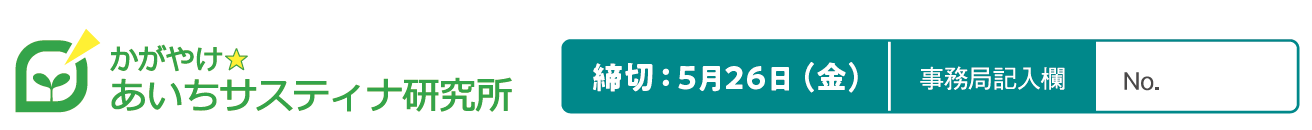 希望以外の企業・団体になることもあります。　［　□　確認した ］※チェック又は四角を黒にしてください。応募要件を確認し、全ての要件を満たしています　［　□　確認した ］※チェック又は四角を黒にしてください。【応募用メールアドレス】kankyo@shinto-tsushin.co.jp【問合せ先・申込先】かがやけ☆あいちサスティナ研究所事務局 （株式会社新東通信内）〒460-0002 名古屋市中区丸の内3-16-29　4Ｆ電話：052-962−5223　（土日祝日除く10:00～17:00）　　メール：kankyo@shinto-tsushin.co.jp※ご記入いただいた情報は、本事業関連の連絡等以外の用途には使用しません。エントリーシートエントリーシートエントリーシートエントリーシートエントリーシートエントリーシートエントリーシートふりがな性　　　別氏　　　名生年月日西暦　　　年　　　月　　　日　（　　　歳）西暦　　　年　　　月　　　日　（　　　歳）学校名・学年大学/大学院　　　　年大学/大学院　　　　年大学/大学院　　　　年学部・学科・専攻連絡先住 所住 所〒〒〒〒連絡先ＴＥＬＴＥＬ連絡先携 帯携 帯連絡先E-mailE-mail※メールアドレス等の記載に際しては、「１」と「７」と「I」、「n」と「u」、「o（オー）」と「０（ゼロ）」など、判別しにくい文字には十分ご注意ください。※メールアドレス等の記載に際しては、「１」と「７」と「I」、「n」と「u」、「o（オー）」と「０（ゼロ）」など、判別しにくい文字には十分ご注意ください。※メールアドレス等の記載に際しては、「１」と「７」と「I」、「n」と「u」、「o（オー）」と「０（ゼロ）」など、判別しにくい文字には十分ご注意ください。※メールアドレス等の記載に際しては、「１」と「７」と「I」、「n」と「u」、「o（オー）」と「０（ゼロ）」など、判別しにくい文字には十分ご注意ください。志望動機実践している環境活動やSDGｓについて意識していることを含め、本研究所の志望動機を記入してください。また自身のモットーや意気込み等を自由に記入してください。所属している環境等の団体、又は参加したことのある環境活動等所属している環境等の団体、又は参加したことのある環境活動等所属している環境等の団体、又は参加したことのある環境活動等あなたが参加したい企業・団体名と、あなたが今考える課題の解決策を第３希望まで記入してください。あなたが参加したい企業・団体名と、あなたが今考える課題の解決策を第３希望まで記入してください。第１希望：企業・団体名第１希望：企業・団体名第１希望：企業・団体名第１希望：企業・団体名あなたが参加したい企業・団体名と、あなたが今考える課題の解決策を第３希望まで記入してください。あなたが参加したい企業・団体名と、あなたが今考える課題の解決策を第３希望まで記入してください。課題の解決策あなたが参加したい企業・団体名と、あなたが今考える課題の解決策を第３希望まで記入してください。あなたが参加したい企業・団体名と、あなたが今考える課題の解決策を第３希望まで記入してください。第２希望：企業・団体名第２希望：企業・団体名第２希望：企業・団体名第２希望：企業・団体名あなたが参加したい企業・団体名と、あなたが今考える課題の解決策を第３希望まで記入してください。あなたが参加したい企業・団体名と、あなたが今考える課題の解決策を第３希望まで記入してください。課題の解決策あなたが参加したい企業・団体名と、あなたが今考える課題の解決策を第３希望まで記入してください。あなたが参加したい企業・団体名と、あなたが今考える課題の解決策を第３希望まで記入してください。第３希望：企業・団体名第３希望：企業・団体名第３希望：企業・団体名第３希望：企業・団体名あなたが参加したい企業・団体名と、あなたが今考える課題の解決策を第３希望まで記入してください。あなたが参加したい企業・団体名と、あなたが今考える課題の解決策を第３希望まで記入してください。課題の解決策